CorporateIslamabad, October 14, 2019Serena bags four awards at the prestigious World Travel Awards ceremony in VietnamSerena Hotels wins four awards at the star-studded World Travel Awards (WTA) Asia & Oceania Gala Ceremony 2019 in Vietnam. The elite of the travel industry assembled at the pristine island of Phu Quoc to find out who amongst them had been crowned best of the best. Islamabad Serena Hotel took home the title of ‘Pakistan’s Leading Hotel’ and ‘Pakistan’s Leading Presidential Suite’ whereas Kabul Serena Hotel won ‘Afghanistan’s Leading Hotel’ and Dushanbe Serena Hotel won ’Tajikistan’s Leading Hotel’ award. CEO Serena Hotels, Mr. Aziz Boolani said at the occasion, “Hotels without it’s employees are nothing. It is because of the hard work of our associates who ensure they exceed our guest’s expectations that we have been able to win these awards. Therefore, I dedicate this award to all the associates at Serena Hotels.”Graham Cooke, Founder, WTA, said: “It has been an honour to host WTA at the Vinpearl Convention Center Phu Quoc. This fabulous addition to the Vinpearl Phu Quoc integrated complex has proven a gracious host of what has been a spectacular evening of travel triumph, and a highlight of our 26th Grand Tour. We have had the privilege of recognising many of the leading hotels, airlines and hospitality providers from across Asia and Oceania and my congratulations to each of them.”

ABOUT SERENA HOTELSSerena Hotels has established itself as one of the world’s leading hospitality brands offering quality accommodation, unique holiday and conference solutions, cultural heritage and adventure tourism. Its collection of 35 unique hotels, resorts, safari lodges and camps, palaces and forts located in East Africa (Kenya, Tanzania, Zanzibar, Rwanda and Uganda), Mozambique and South Asia (Pakistan, Afghanistan and Tajikistan) are in some of the world’s most interesting, enchanting, historic and exotic settings.
Press Contact
Hussain Odhwani
Manager Marketing & Communication
Tel: +92 333 6349264
hussain.odhwani@serena.com.pk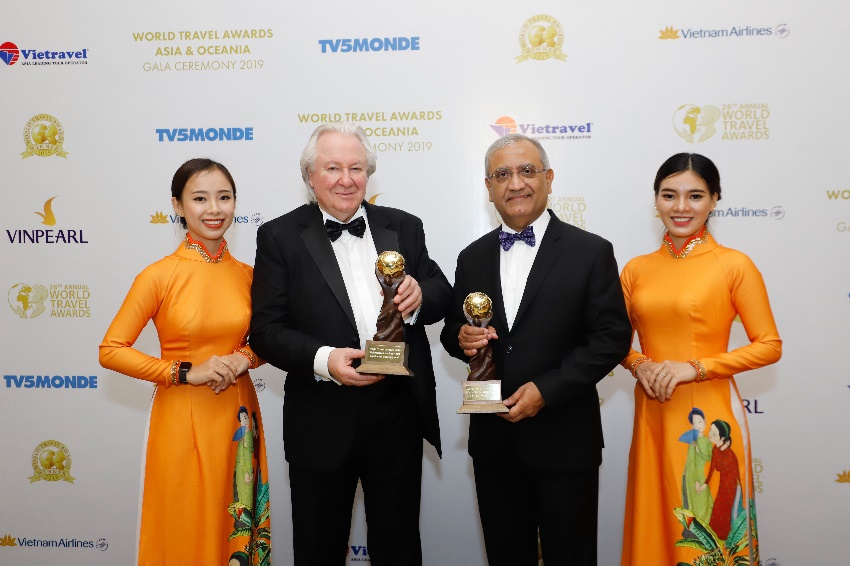 